ОБЛАСТНОЕ ГОСУДАРСТВЕННОЕ ПРОФЕССИОНАЛЬНОЕ ОБРАЗОВАТЕЛЬНОЕ БЮДЖЕТНОЕ УЧЕРЕЖДЕНИЕ «МНОГОПРОФИЛЬНЫЙ ЛИЦЕЙ»НАПРАВЛЕНИЕ: ТЕХНОЛОГИЯМетодическая разработкаучебного занятияТема: «Признаки подлинности банкнот Банка России» 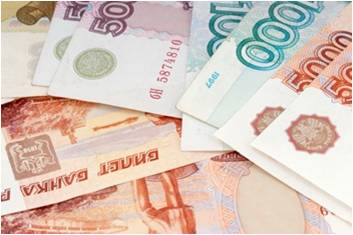 МДК 03.01. Эксплуатация контрольно кассовой техникиПрофессия СПО 38.01.02. Продавец, контролер-кассирРазработала:                   Черемисина Светлана АлександровнаПреподаватель ОГПОБУ «Многопрофильный лицей»с.Амурзет, 2019МЕТОДИЧЕСКАЯ РАЗРАБОТКАУЧЕБНОГО ЗАНЯТИЯ ПО ТЕМЕ: «ПРИЗНАКИ ПОДЛИННОСТИ БАНКНОТ БАНКА РОССИИ» по МДК 03.01.  «Эксплуатация контрольно кассовой техники», по профессии СПО 38.01.02 «Продавец, контролер – кассир»Разработчик: Черемисина Светлана Александровна преподаватель ОГПОБУ «Многопрофильный лицей» Пояснительная запискаМетодическая разработка учебного занятия по теме «Признаки подлинности банкнот Банка России» по дисциплине МДК.03.01. «Эксплуатация контрольно кассовой техники» выполнена с целью дать обучающимся представление о технологии изготовления подлинных банкнот, признаках платежности и подлинности банкнот, о способах выявления поддельных банкнот в денежной массе, приобретение обучающихся навыков проведения экспертизы денежных знаков.      Урок построен на технологии профессионального обучения, ориентированного на действие, методом направляющего текста и технологии опережающего обучения.      Изготовление банкнот – это сложный производственный процесс, включающий: Производство специальной бумаги; Изготовление специальных красок; Применение сложных технологий для создания оригинальных форм; Применение особых способов и видов печати, отличающихся от общепринятых в полиграфии; Использование специальных (видимых и скрытых) средств защиты.       Все эти приемы и разработки в комплексе призваны обеспечить защиту денежных знаков от подделок. Денежные средства в кассу предприятия попадают путем оприходования, а также при поступлении наличных средств от покупателей и заказчиков за предоставленные товары или оказанные услуги, от подотчетных лиц при внесении в кассу излишков подотчетных сумм, от работников предприятия за товары, услуги, предоставленные кредиты. Кассир, принимающий денежную наличность в кассу должен иметь представление об основах банкнотного производства, обязан знать признаки и правила определения платежности и подлинности банковских билетов (банкнот) и монет, прежде всего, Банка России. Поскольку студенты осваивают такой вид профессиональной деятельности, как «Работа на контрольно кассовой технике и расчеты с покупателями», получение знаний, умений и навыков по этим вопросам необходимо, актуально и своевременно.ПЛАН УЧЕБНОГО ЗАНЯТИЯТема урока: «Признаки подлинности банкнот Банка России»образовательная –  Ознакомить обучающихся с денежными банкнотами банка России ; сформировать умения определения отличительных особенностей банкнот Банка России.Развивающая - формировать умения анализировать, сравнивать, зрительно контролировать правильность и точность своих движений, развивать умения действовать самостоятельно.воспитательная – продолжить формирование: активной жизненной позиции, воспитывать инициативу и самостоятельность в трудовой деятельности; воспитывать у обучающихся внимательность при работе с деньгамиФормируемые общие компетенции:ОК.1. Понимать сущность и социальную значимость своей будущей профессии, проявлять к ней устойчивый интерес.ОК.3. Анализировать рабочую ситуацию, осуществлять текущий и итоговый контроль, оценку и коррекцию собственной деятельности, нести ответственность за результаты своей работы.ОК.7. Соблюдать правила реализации товаров в соответствии с действующими санитарными нормами и правилами, стандартами и Правилами продажи товаров. Формируемые профессиональные компетенции:ПК.1. Соблюдать правила эксплуатации контрольно-кассовой техники и выполнять расчетные операции с покупателями. ПК.2. Проверять платежеспособность государственных денежных знаков.Тип урока: комбинированый.Методы: Объяснительно - иллюстративныеМежпредметные связи: дисциплины «Организация и технология розничной торговли», «торговые вычесления», «Деловая культура».Учебно-материальное оснащение урока: денежные банкноты любого номинала, мультимедийный проектор, компьютер, компьютерная презентация.  Уровень усвоения знаний – 2. Материально – техническое и методическое оснащение урока: 1. Дидактический материал: - План урока (ход и конспект урока); - Кросворд  (Определение подлинности денежных банкнот); - Задание  № 1 (на выполнение самостоятельного задания) - Задание  № 2 (на выполнение самостоятельного задания) - Мини плакаты (500, 1000, 5000 рублей образца 1997 года модификация 2010 года)- денежные купюры номиналом (50, 100, 200, 500, 1000, 2000, 5000)- Карты контроля СТРУКТУРА УЧЕБНОГО ЗАНЯТИЯСЦЕНАРИЙ УЧЕБНОГО ЗАНЯТИЯ Добрый день!Я очень рада вас видеть, и думаю, что наш урок сегодня пройдет в атмосфере понимания и сотрудничества.      Прошу старосту назвать отсутствующих в группе (отметить всех в журнале).Итак, сегодня мы будем изучать учебный материал новой темы, работать в микрогруппах, рассматривать проблемные ситуации, формировать профессиональную грамотность. Предлагаю вместе определить тему и цель сегодняшнего урока. Обратите внимание на рисунки, расположенные на слайде. (Слайд №1)Что объединяет предложенные рисунки?Ответ обучающихся.Открываем  тетради и записываем тему урока.Тема нашего урока   «Признаки подлинности банкнот Банка России» (Слайд №2)Таким образом, мы определили тему урока. (А что бы вы хотели узнать в рамках этой темы? Предложите, какие вопросы нам надо рассмотреть в рамках данной темы?Ответ обучающихся.Сегодня на уроке вы узнаете:-  историю развития денег;-  научитесь определять элементы защиты денежных  банкнот банка России».Цель: Формирование профессиональных знаний и умений определения отличительных особенностей защиты денежных  банкнот банка России. (Слайд № 3)      Человечество всегда неоднозначно относилось к деньгам. Почти все люди убеждены, что они хорошо знают, что такое деньги. Однако очевидность и простота денег являются обманчивыми.Деньги – это, пожалуй одно из наиболее великих изобретений человеческой мысли. Деньги появились  тогда, когда люди, хотят они того или нет, вынуждены обмениваться результатами своего труда. Конечно, при натуральном хозяйстве, когда товар менялся на товар, потребность в деньгах была не столь острой, как при развитом рынке. Как же они появились, и что стало причиной их рождения? Доклад  обучающихся. (Миронова Екатерина)История возникновения денег.С тех пор как люди стали трудиться, и возникло разделение труда между работниками разных профессий, появилась необходимость в обмене продуктами труда и другими ценностями. Такой обмен затем превратился в торговлю.Первоначально имел место натуральный обмен вещами между людьми. Горшки менялись на каменные топоры, рыба – на шкуру, овца – на козу. Никто в те времена и не мыслил, что все это можно обменивать на какие-то кружочки из металла (монеты) и тем более на бумажки, именуемые денежными знаками. Постепенно один из товаров становился универсальным объектом обмена. В крупных экономических регионах появились на местных рынках общие эквиваленты – наиболее ходовые продукты, на которые можно было бы обменять другие полезности. Там, где цивилизация пустила корни раньше, универсальным обменным средством становились слитки, плитки, бруски из металла, монеты. В результате выделился один – признанный всеми народами – всеобщий эквивалент: деньги.Что такое деньги?(обучающиеся конспектируют в рабочей тетради) (Слайд № 4)Деньги – это металлические монеты и бумажные знаки, являющиеся мерой стоимости товаров и средством платежаИзучение нового материала (стадия осмысления):Подробные признаки подлинных банкнот Банка РоссииВыявить подлинная ваша купюра или нет, можно в совокупности несколькими способами. Если вы ограничитесь одним или двумя признаками, то вы можете сделать неправильные выводы, так как мошенники не стоят на месте и постоянно совершенствуют свою технику подделывания (вместе c развитием технического прогресса).Итак, точно сказать о степени подлинности банкноты можно только проверив её «вооруженным» и «невооружённым» глазом, и применяя ультрафиолет.Подлинник перед вами или подделка, выявляется: (Слайд № 5)анализом банкноты на просвет;рельефностью (при контроле на ощупь);под лупой (при использовании лупы, увеличивающей в 8 или 10 раз);изменением угла просмотра.В центре банкнот отпечатана гравюра с изображением достопримечательностей разных городов.В 2017 году вышло новое мобильное приложение «Банкноты 2017» от АО Гознак, которое уже доступно пользователям для скачивания в Play market и App store. Программа проверяет защитные признаки и визуальные элементы новых купюр 200 и 2000 рублей Банка России на подлинность. При помощи камеры  смартфона, без специальных знаний и оборудования,  можно провести собственный анализ конкретной купюры. С помощью современных технологий приложение определяет номинал банкноты, показывает анимацию символов города, сверяет и анализирует защитные признаки.Просмотр видеоматериала «Основные признаки подлинности банкнот» (Слайд № 6)Обучающиеся работают с рабочими тетрадямиВ центре банкнот отпечатана гравюра с изображением достопримечательностей разных городов.Каждая банкнота с разным номиналом имеет свой цвет и цвет эмблемы Банка России  (Слайд № 7)Показ презентация нового материала «Признаки подлинности банкнот Банка России»Просмотрим какие элементы защиты банкнот (Слайд № 8 - 9)Остановимся более подробно на изучении банкноте банка России номиналом 5000 рублей, хотя некоторые признаки похожи для разных бумажных денег – мы об этом обязательно скажем. (Слайд № 10 – 23)Основные моменты обучающиеся конспектируют тетрадях.Закрепление пройденного материалаПервичная проверка понимания. Разгадывания кроссворда (Приложение №1)Преподаватель  проводит инструктаж по выполнению тестового задания.( Приложение № 2, №3). Ответ к приложению (Слайд № 24)Обучающиеся подгруппами составляют кластерКластер – это систематизация, обобщение полученной информации.Правила составления кластера «Деньги»»:Рисуется модель солнечной системы: звезда, планета и их спутники.В центре звезда ( в вашем случае в углу) – это тема урока.Вокруг звезды рисуются планеты – крупные смысловые единицы, затем планеты соединяются прямой линией со звездой, у каждой планеты свои спутники.Постараться построить как можно больше связей.Продолжить работу пока не кончится время или не иссякнут идеи.Не боятся записывать все, что приходит на ум. Дать волю воображению и интуиции.(Слайд№25)     И в конце урока я хочу, добавить при обнаружении поддельной купюры следует:- не возвращать подделку покупателю, не отдавать ему покупку и сдачу- внимательно осмотреть покупателя, запомнить его приметы, осмотреть территорию прилегающую к магазину (запомнить номера автомобилей находящихся рядом)- немедленно вызвать по телефону или с помощью кнопки тревожной сигнализации сотрудников полиции или сотрудников охранной службы- при обнаружении поддельной купюры спустя значительное время после ее сбыта, необходимо не утаивать данные факты, не пытаться скрыть поддельную купюру в общей массе выручки, а сообщить о случившемся в полицию или собственнику торговой организации.Ответственность за изготовление и сбыт поддельных денег может составлять от 5 до 15 лет лишения свободы.Сообщение критериев оценки за урок.Сегодня ваша оценка  складывалась из ваших устных и письменных ответов, практического задания. Рефлексия «Дерево успеха»Преподаватель вешает плакат с нарисованным деревом, обучающимся предлогает оформить дерево денежными купюрами:200 рублей – все понял, было нетрудно;100 рублей – были затруднения, но я справился и разобрался;5000 рублей – нечего не понялПриложение №1Определение подлинности денежных банкнот банка РоссииПО ВЕРТИКАЛИ: 1 Какой знак расположен на банкнотах последней модификации  на широком купонном поле в виде головы памятника. 2 Что расположено на банкноте для слабовидящих. 3 Скрытые буквы «РР». Острый угол просмотра позволяет увидеть на ленте с __________ буквы «РР». 4 Если наклонить банкноту на фрагменте защитной ____, то можно наблюдать радужное поблёскивание (без явного изображения) или изображение повторяющегося числа 1000 с ромбами. 5 Оптически переменная краска. При наклоне купюры модификации 2004 года меняется цвет герба г. Ярославля с эффектом металлического блеска: с малинового до золотисто-зеленого. В последней модификации при наклоне меняется положение яркой блестящей горизонтальной полоски. Под прямым ________зрения она будет видна в середине герба города Ярославля, а при остром – переместится вниз или вверх. 6 Эти рисунки из тончайших линий расположены на обратной стороне купюры на купонных полях. Они, на обычный взгляд, воспринимаются как ровная поверхность, но, например, при ксерокопировании с большей доли вероятности эти рисунки будут искажены, т.е. возникнет муар.ПО ГОРИЗОНТАЛИ: 7 Ключевое словоОпределение подлинности денежных банкнот банка РоссииПО ВЕРТИКАЛИ: 1 Какой знак расположен на банкнотах последней модификации  на широком купонном поле в виде головы памятника. 2 Что расположено на банкноте для слабовидящих. 3 Скрытые буквы «РР». Острый угол просмотра позволяет увидеть на ленте с __________ буквы «РР». 4 Если наклонить банкноту на фрагменте защитной ____, то можно наблюдать радужное поблёскивание (без явного изображения) или изображение повторяющегося числа 1000 с ромбами. 5 Оптически переменная краска. При наклоне купюры модификации 2004 года меняется цвет герба г. Ярославля с эффектом металлического блеска: с малинового до золотисто-зеленого. В последней модификации при наклоне меняется положение яркой блестящей горизонтальной полоски. Под прямым ________зрения она будет видна в середине герба города Ярославля, а при остром – переместится вниз или вверх. 6 Эти рисунки из тончайших линий расположены на обратной стороне купюры на купонных полях. Они, на обычный взгляд, воспринимаются как ровная поверхность, но, например, при ксерокопировании с большей доли вероятности эти рисунки будут искажены, т.е. возникнет муар.ПО ГОРИЗОНТАЛИ: 7 Ключевое словоПриложение № 2Самостоятельная работа с самопроверкой по эталонуЗадание 1 Вставьте пропущенные слова в нижеприведенные утверждения: 1 При рассмотрении банкноты на просвет на купонных полях видны________________________________________________________ 2 На орнаментальной ленте банкнот при горизонтальном их расположении на уровне глаз под острым углом падающего света видны________________________________________________________3 В верхней и нижней части орнаментальной ленты на лицевой стороне банкноты расположены строки с _________________________________ 4 Тонкие штрихи по краям купонных полей банкноты, метка для людей с ослабленным зрением и текст «БИЛЕТ БАНКА РОССИИ» имеют _______, воспринимаемый на ощупь. 5 При рассмотрении банкноты против источника света наблюдается число, выполненное абсолютно ровными рядами _____, неосязаемыми на ощупь. Ответы: 1 Многотоновые водяные знаки 2 Буквы “РР” (скрытое изображение) 3 Микротекст 4 Повышенный рельеф 5 МикроотверстияПриложение № 3Задание 2: Для каждого понятия, приведенного в левом столбце таблицы, подберите его определение из правого столбца: Понятия и определенияЭталон ответаПриложение № 4Индивидуальное задание для сильных обучающихсяЗадание 4 Тест (выберите правильный вариант ответа) 1. Волокна в бумаге, на которой изготавливаются банкноты Банка России, имеют цвета:А) синий и красный Б) красный и зеленый В) синий и зеленый 2. Количество знаков, из которых состоит серийный номер банкноты:А) 10 Б) 7 В) 9 3. Способ нанесения основного рисунка на банкноту Банка России: А) офсетная печать Б) высокая печать В) металлографическая печать 4. Изменение цвета типографской краски при рассмотрении банкноты под углом (банкнота номиналом 1000 руб. модификация 2010 г.) происходит: А) с малинового на золотисто-зеленый Б) с зеленого на коричневый В) не происходит 5. На водяных знаках банкнот Банка России изображается: А) портрет и число Б) здание Банка России В) портрет президента страны, нанесенного на банкноту 6. Внедренная в бумагу защитная полоска видна: А) только при использовании специального оборудованияБ) невооруженным глазом (металлизированная нить ныряющего типа) В) только на просвет 7. Бумага, на которой печатают банкноты Банка России, имеет:А) хлопковую основу Б) древесно-шелковую основу В) уплотненную бумажную основу 8. Поверхность банкнот Банка России: А) рельефна на ощупь, особенно, например, в области номинала Б) имеет незначительный рельеф в виде скопления краски на границах рисунка как брак при производстве В) гладкая, не имеется неровностей на поверхности 9. На защитной нити в банкноте 2010 года номиналом 1000 рублей: А) напечатана надпись «ЦБР…» с указанием номинала банкноты цифрами Б) напечатана надпись «ЦБР …» с указанием года выпуска В) видны повторяющиеся числа «1000», разделенные ромбами 10. В ультрафиолетовых лучах защитная нить: А) имеет красное свечение Б) имеет зеленое свечение В) не имеет свечение 11. Серийные номера на банкнотах Банка России выполнены следующим способом печати: А) офсетнымБ) высоким В) металлографическим 12. В зависимости от угла наклона банкноты (1000 руб. 2010 г.) герб г. Ярославля, расположенный на лицевой стороне,А) меняет свой цвет с зеленого на желтыйБ) остается неизменным В) яркая блестящая горизонтальная полоса, видимая под прямым углом зрения в середине герба г. Ярославля, при наклоне банкноты перемещается от середины изображения герба вверх или вниз Ответ: № п/п Вариант ответа №Приложение № 5Критерии оцениванияШкала оценкиПриложение № 6РАБОЧАЯ ТЕТРАДЬПО ТЕМЕ:«Признаки платежеспособности государственных денежных знаков»      ФИО _______________________________________________________       ГРУППА № ПКК - 311В центре банкнот отпечатана гравюра с изображением достопримечательностей разных городов.Каждая банкнота с разным номиналом имеет свой цвет и цвет эмблемы Банка РоссииЗадание 1Вставьте пропущенные слова в нижеприведенные утверждения: При рассмотрении банкноты на просвет на купонных полях видны________________________________________________________На орнаментальной ленте банкнот при горизонтальном их расположении на уровне глаз под острым углом падающего света видны________________________________________________________В верхней и нижней части орнаментальной ленты на лицевой стороне банкноты расположены строки с _________________________________ Тонкие штрихи по краям купонных полей банкноты, метка для людей с ослабленным зрением и текст «БИЛЕТ БАНКА РОССИИ» имеют_______, воспринимаемый на ощупь.При рассмотрении банкноты против источника света наблюдается число, выполненное абсолютно ровными рядами _____, неосязаемыми на ощупь. Задание 2 Для каждого понятия, приведенного в левом столбце таблицы, подберите его определение из правого столбца:Таблица 2 Понятия и определенияЗадание 3 Тест (выберите правильный вариант ответа) 1. Волокна в бумаге, на которой изготавливаются банкноты Банка России, имеют цвета: А) синий и красный Б) красный и зеленый В) синий и зеленый 2. Количество знаков, из которых состоит серийный номер банкноты: А) 10 Б) 7 В) 9 3. Способ нанесения основного рисунка на банкноту Банка России: А) офсетная печать Б) высокая печать В) металлографическая печать 4. Изменение цвета типографской краски при рассмотрении банкноты под углом (банкнота номиналом 1000 руб. модификация 2010 г.) происходит: А) с малинового на золотисто-зеленый Б) с зеленого на коричневый В) не происходит 5. На водяных знаках банкнот Банка России изображается: А) портрет и число Б) здание Банка России В) портрет президента страны, нанесенного на банкноту 6. Внедренная в бумагу защитная полоска видна: А) только при использовании специального оборудования Б) невооруженным глазом (металлизированная нить ныряющего типа) В) только на просвет 7. Бумага, на которой печатают банкноты Банка России, имеет: А) хлопковую основу Б) древесно-шелковую основу В) уплотненную бумажную основу 8. Поверхность банкнот Банка России: А) рельефна на ощупь, особенно, например, в области номинала Б) имеет незначительный рельеф в виде скопления краски на границах рисунка как брак при производстве В) гладкая, не имеется неровностей на поверхности 9. На защитной нити в банкноте 2010 года номиналом 1000 рублей: А) напечатана надпись «ЦБР…» с указанием номинала банкноты цифрами Б) напечатана надпись «ЦБР …» с указанием года выпуска В) видны повторяющиеся числа «1000», разделенные ромбами 10. В ультрафиолетовых лучах защитная нить: А) имеет красное свечение Б) имеет зеленое свечение В) не имеет свечение 11. Серийные номера на банкнотах Банка России выполнены следующим способом печати: А) офсетнымБ) высоким В) металлографическим 12. В зависимости от угла наклона банкноты (1000 руб. 2010 г.) герб г. Ярославля, расположенный на лицевой стороне, А) меняет свой цвет с зеленого на желтый Б) остается неизменным В) яркая блестящая горизонтальная полоса, видимая под прямым углом зрения в середине герба г. Ярославля, при наклоне банкноты перемещается от середины изображения герба вверх или вниз Признаки подлинных банкнот Банка РоссииОтметьте на рисунках признаки подлинности банкноты, определяемые с помощью лупы (8х-10х)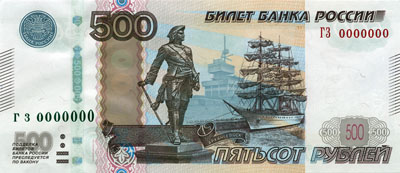 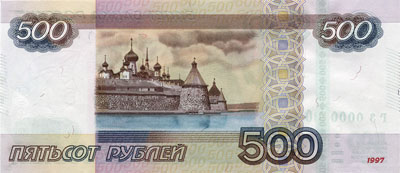 
2. Размер современной российской банкноты номиналом       500 рублей – ______ мм Х ______ ммлей – ______ мм Х ______ мм3.Вставьте пропущенные слова:Торговые организации _____________ ______________ банкноты с повреждениями в виде потертостей, загрязнений, небольших  проколов, посторонних надписей, утраченных углов и краев, надрывов, оттисков штампов, небольших красочных или масляных пятен.4. В модификацию 2010 года добавились следующие признаки: 
    Изображение, образованное мелкими графическими элементами. На купюре номиналом 5000 рублей - изображение дальнего берега реки Амур _______________________________________________.5. Перечислите признаки подлинности, определяемые на просвет:а. _________________________________________________________________________б. _________________________________________________________________________в. _________________________________________________________________________г. _________________________________________________________________________6. Продолжите предложение:Кипп-эффект – это скрытое изображение, расположенное на орнаментальной ленте, обнаруживается при ____________________________________________________________________________________________________________________________________можно заметить _____________________________________________________________.7. Многотоновый локальный водяной знак на банкноте номиналом 100 рублей – это изображение ________________________________________________________________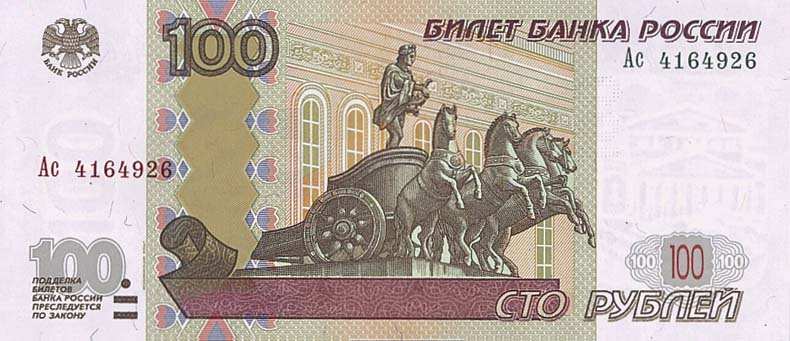 8.  Отметьте на рисунке признаки подлинности, определяемые при изменении угла зрения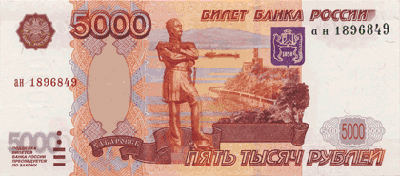 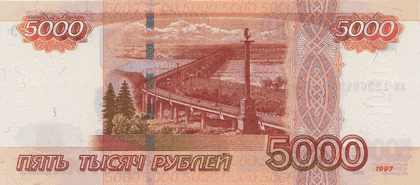 9. Обведите на рисунке признаки подлинности, определяемые на ощупь (рельефность).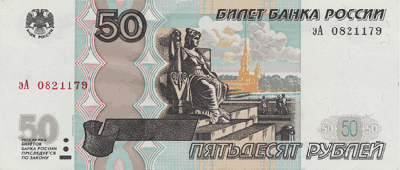 Основное содержание учебного материалаДеятельность преподавателяДеятельность обучающихсяМетод деятельностиСредстваФормы деятельности1.Организация начало занятия 3 мин1.Организация начало занятия 3 мин1.Организация начало занятия 3 мин1.Организация начало занятия 3 мин1.Организация начало занятия 3 мин1.Организация начало занятия 3 минПриветствие, проверка готовности к занятию. Проверка присутствующих. Предлагает обучающимся разделиться на 2 группыГотовятся к работе на занятии. старосту назвать отсутствующих в группе.Делятся на подгруппыСловесныйФронтальная2. Подготовка к основному этапу занятия. 5 мин2. Подготовка к основному этапу занятия. 5 мин2. Подготовка к основному этапу занятия. 5 мин2. Подготовка к основному этапу занятия. 5 мин2. Подготовка к основному этапу занятия. 5 мин2. Подготовка к основному этапу занятия. 5 минМотивация учебной деятельностиОпределяет тему и цель занятия, которая отражена на слайде. Предлагает какие вопросы нам надо рассмотреть в рамках данной темы.Записывают тему занятия в рабочей тетради. Каждый определяет для себя цель, которую необходимо достигнуть в ходе занятия. Отвечают на вопросыСловесныйПК, видео – проектор, Мультимедийная презентацияФронтальная3.Актуализация знаний обучающихся 2 мин3.Актуализация знаний обучающихся 2 мин3.Актуализация знаний обучающихся 2 мин3.Актуализация знаний обучающихся 2 мин3.Актуализация знаний обучающихся 2 мин3.Актуализация знаний обучающихся 2 минДоклад  обучающихся.«История возникновения денег».Объясняет новый материалВнимательно слушают преподавателяВнимательно слушают докладчикаСловесныйФронтальная4. Первичное усвоение новых знаний 15 мин4. Первичное усвоение новых знаний 15 мин4. Первичное усвоение новых знаний 15 мин4. Первичное усвоение новых знаний 15 мин4. Первичное усвоение новых знаний 15 мин4. Первичное усвоение новых знаний 15 мин4.1. Вопрос обучающимся :Что такое деньги? (Слайд № 3)4.2.Подробные признаки подлинных банкнот Банка России (с использованиеем презентации и видеоматериала)Демонстрирует видеоматериал «признаки подлинности банкнот»Демонстрирует презентацию «Денежные банкноты и признаки подлинности банкнот Банка России»Отвечают на вопрос и конспектируют  в рабочей тетради определение денег.Основные моменты конспектируют в рабочих тетрадяхСловесныйНаглядныйПК, видео – проектор, Мультимедийная презентацияФронтальная5. Первичная проверка понимания. 5 мин5.1. Разгадывания кроссворда «Определение подлинности банкнот банка России»Раздает кроссворд (приложение №1) Разгадывают кроссворд «Определение подлинности банкнот банка России»ПрактическийКроссворд «Определение подлинности банкнот банка России»Групповая6. Контроль усвоенных знаний. 7 мин6. Контроль усвоенных знаний. 7 мин6. Контроль усвоенных знаний. 7 мин6. Контроль усвоенных знаний. 7 мин6. Контроль усвоенных знаний. 7 мин6. Контроль усвоенных знаний. 7 мин6.1. Проведение тестового контроля6.2. Подведение итогов тестового контроля6.3 Обучающиеся подгруппами составляют кластерПроводит инструктаж по выполнению тестового задания.( Приложение № 2,№3)Проверяет тестовое заданиеСообщает итоги тестового заданияСлушают преподавателяВыполняют тестовое заданиеВыполняют КластерПрактическийПрактическийСловесныйЗадания тестового контроля №2,№3.ИндивидуальнаяГрупповаяИндивидуальная7. Заключительный инструктаж 5 мин7. Заключительный инструктаж 5 мин7. Заключительный инструктаж 5 мин7. Заключительный инструктаж 5 мин7. Заключительный инструктаж 5 мин7. Заключительный инструктаж 5 мин7.1 Подведение итогов занятия7.1.Сообщение о достижении цели урока.7.2. Подведение итогов и анализ работ обучающихся.7.3. Разбор типичных ошибок.7.4. Сообщение оценок. Приложение № 5Получают информацию о результатах работыСловесныйФронтальная8. Информация о домашнем задании 1 мин8. Информация о домашнем задании 1 мин8. Информация о домашнем задании 1 мин8. Информация о домашнем задании 1 мин8. Информация о домашнем задании 1 мин8. Информация о домашнем задании 1 минСообщает домашнее задание «Признаки ветхих банкнот Банка России»Записывают домашнее заданиеСловесныйЗаписи в тетрадиФронтальная9. Рефлексия 2 мин9. Рефлексия 2 мин9. Рефлексия 2 мин9. Рефлексия 2 мин9. Рефлексия 2 мин9. Рефлексия 2 мин«Дерево успеха»Вешает плакат с нарисованным деревом, обучающимся предлагает оформить дерево денежными купюрами:200 рублей – все понял, было нетрудно;100 рублей – были затруднения, но я справился и разобрался;5000 рублей – нечего не понялОбучающихся прикрепляют денежные купюру к деревуСловесныйФронтальнаяНоминал рублейИзображение на купонном поле50Петропавловский собор в Санкт-Петербурге100Здание Большого театра в Москве200Памятник затопленным кораблям в г Севастополе500Памятник Петру I в г. Архангельске 1000Памятник Ярославу Мудрому в г. Ярославле2000Русский мост в г. Владивосток5000Памятник Н.Н. Муравьеву- Амурскому в г. ХабаровскеНоминал, рЦвет банкноты50Серо - зеленый100Коричневый200Зеленый500Фиолетовый1000Голубовато-зеленый2000Синий 5000розово-коричневый.1Во7Дяной2 МЕтка3 ОРНамент4 НиТЬ5 УГол6 МИкроузор1723 4 5 6 Понятия Определения1 Магнитная краскаА На фрагменте защитной нити, выходящей на поверхность бумаги на лицевой стороне банкноты в окне фигурной формы, при наклоне банкноты наблюдаются либо повторяющиеся изображения чисел «1000», разделенные ромбами, либо блеск без изображения2 Защитная нитьБ На однотонном поле зеленого цвета при наклоне банкноты появляются голубые и желтые полосы, которые выглядят продолжением цветных полос, наблюдаемых постоянно на более темном участке в нижней части поля3 Радужные бликиВ Яркая блестящая горизонтальная полоса, видимая под прямым углом зрения в середине герба г. Ярославля, при наклоне банкноты перемещается от середины изображения герба вверх или вниз4 Муаровые полосыГ В бумагу банкноты внедрена металлическая полоска, которая видна на оборотной стороне банкноты в виде повторяющихся чисел, разделенных ромбами. При рассматривании банкноты на просвет числа и ромбы выглядят светлыми на темном фоне1234ВГАБ№ п/п Вариант ответа№ п/пВариант ответа1А7А2В8А3В9В4В10В5А11Б6Б12ВФ.И.ОУстный ответРабочая тетрадьРабочая тетрадьРабочая тетрадьРабочая тетрадьРабочая тетрадьРабочая тетрадьИтогФ.И.ОУстный ответТаблица №1Таблица №2Задание №1Задание №2Задание №3КроссвордИтогФ.И.О1 балл7 балл7 балл5 балл4 балл 12балл7 баллИтогЕрохина.АМинутка ЕНиколашина ЕСмирнова ЕХвостова ИНиколаева НМалеваная.НПрокопова.КСеменова.АСвиридюк.ВМиронова.ЕКоличество баллов% выполненияОценка43 – 39100 - 915 отлично38 - 3290 – 754 хорошо31 – 21,570 – 503 удовлетворительноменее 17менее 502 неудовлетворительноНоминал рублейИзображение на купонном поле50100200500100020005000Номинал, рЦвет банкноты50100200500100020005000Понятия Определения1 Магнитная краскаА На фрагменте защитной нити, выходящей на поверхность бумаги на лицевой стороне банкноты в окне фигурной формы, при наклоне банкноты наблюдаются либо повторяющиеся изображения чисел «1000», разделенные ромбами, либо блеск без изображения2 Защитная нитьБ На однотонном поле зеленого цвета при наклоне банкноты появляются голубые и желтые полосы, которые выглядят продолжением цветных полос, наблюдаемых постоянно на более темном участке в нижней части поля3 Радужные бликиВ Яркая блестящая горизонтальная полоса, видимая под прямым углом зрения в середине герба г. Ярославля, при наклоне банкноты перемещается от середины изображения герба вверх или вниз4 Муаровые полосыГ В бумагу банкноты внедрена металлическая полоска, которая видна на оборотной стороне банкноты в виде повторяющихся чисел, разделенных ромбами. При рассматривании банкноты на просвет числа и ромбы выглядят светлыми на темном фоне